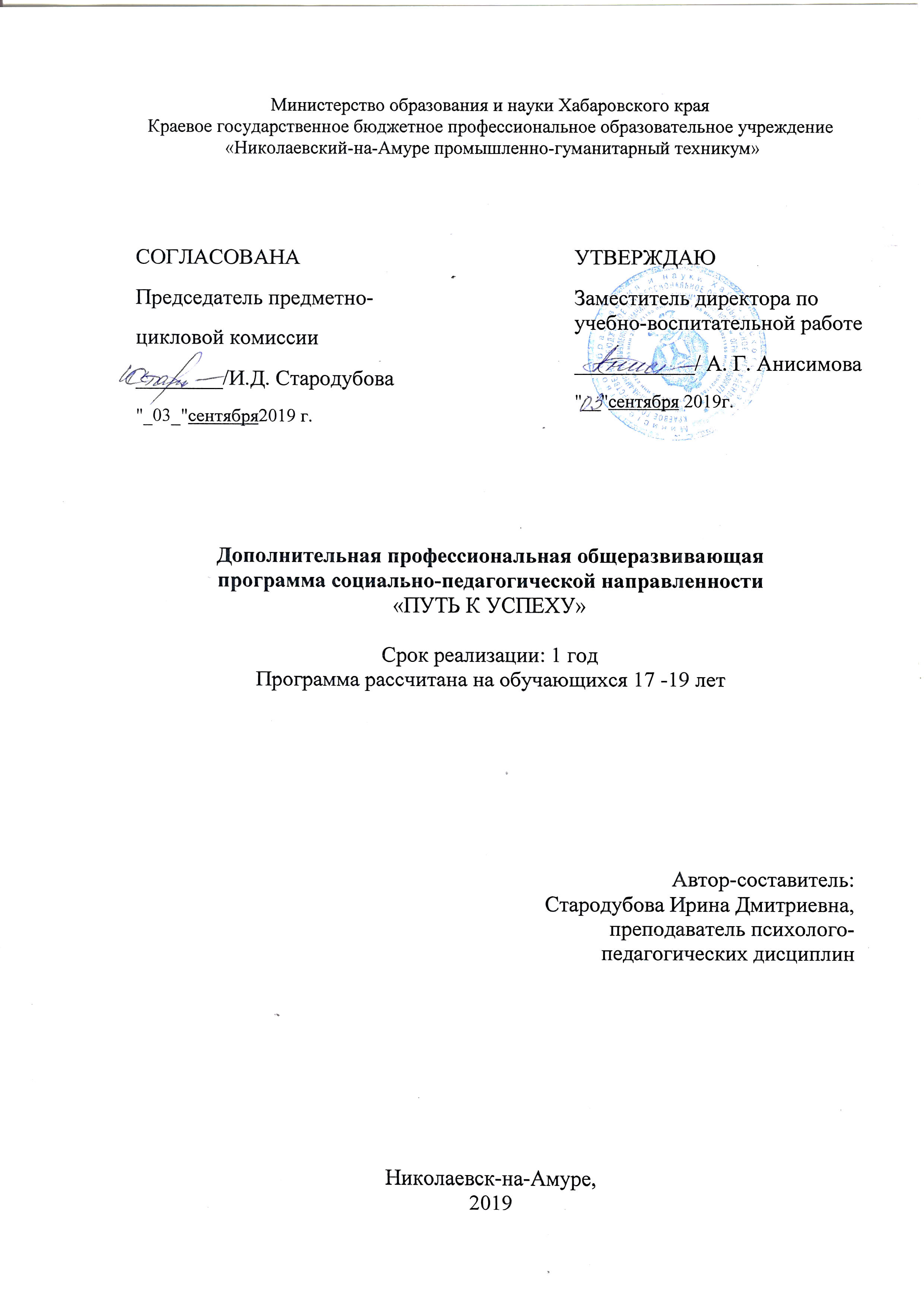 Организация-разработчик: Краевое государственное бюджетное профессиональное образовательное учреждение «Николаевский-на-Амуре промышленно-гуманитарный техникум»Разработчик:Стародубова Ирина Дмитриевна – преподаватель психолого-педагогических дисциплинДополнительная профессиональная программа педагогической направленности для обучающихся 2-4 курсов специальности 44.02.02 Преподавание в начальных классах согласована  и утверждена на заседании предметно-цикловой комиссии.Протокол № 1от  « 03» сентября 2019г.Председатель ПЦК _____________И.Д. СтародубоваСодержание программы Пояснительная записка……………………………………………………………...41. Учебный план……………………………………………………………………..62. Календарный учебный график…………………………………………………...83. Планируемые результаты ………………………………………………………104. Комплекс организационно-педагогических условий………………………….115. Формы и методы контроля и оценки результатов обучения………………….126. Порядок аттестации……………………………………………………………...137. Заключительные положения ……………………………………………………14Список литературы…………………………………………………………………15Пояснительная запискаНаправленность (профиль) программы - социально-педагогическая.Актуальность программы. В стремительно меняющемся открытом мире главными профессиональными качествами являются мобильность, готовность к переменам, способность к нестандартным трудовым действиям, ответственность и самостоятельность в принятии решений. Все эти характеристики деятельности успешного профессионала в полной мере относятся к специалисту по работе с детьми дошкольного и  младшего школьного возраста. Обретение этих ценных качеств невозможно без расширения пространства педагогического творчества.Учитель начальных классов работает в социальном и коммерческом секторах. Педагог, как личность и профессионал, обеспечивает вхождение ребенка в мир культуры, социальных отношений, приобщает детей к духовному наследию прошлого и новейшим достижениям настоящего. Он оказывает особое влияние на выбор ребенком индивидуальной траектории морального, интеллектуального, эмоционального, социального развития и принимает непосредственное участие в процессе формирования у ребенка  образа окружающего мира и места человека в нем, системы отношений к себе, другим, природе и обществу, бытию в целом.У педагога должны быть сформированы компетенции принятия обоснованных и эффективных решений в профессиональной деятельности, осуществления осознанного выбора из вариантов решения с последующей ответственностью за сделанный выбор, предоставления образовательных и научных услуг высочайшего качества на основе быстрого освоения и применения научно-образовательных инноваций. Осуществляя профессиональную деятельность, специалист по работе с детьми младшего школьного возраста должен обладать комплексом универсальных знаний фундаментального характера; умениями, навыками и опытом самостоятельной деятельности; личной ответственностью, способностью к профессиональной саморефлексии и самоактуализации, постоянному обучению в течение всей жизни.Актуальность и значимость программы заключается в том, что она позволяет  готовить обучающихся педагогических специальностей  для участия в техникумовском, а далее в Региональном чемпионате «Молодые профессионалы» WorldSkills Russia в Хабаровском крае в компетенциях «Преподавание в младших классах».Отличительными особенностями данной программы является то, что она предназначена для подготовки наиболее способных и творческих обучающихся для участия в техникумовском, а далее - в Региональном чемпионате «Молодые профессионалы» WorldSkills Russia в Хабаровском крае в компетенциях «Преподавание в младших классах».Программа адресована наиболее способным и творческим обучающимся 2-4 курсов  (17-20 лет) специальности 44.02.02 Преподавание в начальных классах, для которых будет актуальным обучение по данной программе. Срок реализации программы – 2019 -2020 учебный год. В процессе реализации программы используются индивидуальные, групповые формы организации образовательного процесса.Виды занятий по программе определяются содержанием программы и могут предусматривать лекции, практические и семинарские занятия, лабораторные работы, мастер-классы, деловые и ролевые игры, выездные тематические занятия по робототехнике, выполнение самостоятельной работы,  проведение внеклассных занятий и  уроков, внеурочных занятий и родительских собраний в школе. Дополнительная программа направлена на всестороннее удовлетворение образовательных потребностей обучающегося в интеллектуальном, духовно-нравственном, и профессиональном совершенствованииЦель программы: подготовить обучающихся для участия в техникумовском, а далее - в Региональном чемпионате «Молодые профессионалы» WorldSkills Russia в Хабаровском крае в компетенции «Преподавание в младших классах».Задачи: 1.Углубление и расширение знаний в области изучаемых  дисциплин педагогической направленности. 2.Формирование общих и  профессиональных компетенций. 3. Создание положительной мотивации к  педагогической профессии.4. Развитие волевых качеств  и творческих способностей обучающихся.Программа построена на принципах конкретности, точности, логичности, реальности; имеет официально-деловой стиль изложения с элементами научного, что предполагает использование современной педагогической терминологии; имеет оптимальный объем занятий в неделю.Срок освоения определяется содержанием программы и обеспечивает  возможность достижения планируемых результатов, заявленных в программе; характеризует продолжительность программы - 1 учебный год.  Количество часов по учебному плану –160 часов.Занятия проводятся два раза по 4 академических часа в неделю. 1.Учебный план2. Календарный учебный график3. Планируемые результатыЛичностные результаты: - готовность и способность обучающихся к саморазвитию и личностному самоопределению; - сформированность мотивации к обучению и познанию, ценностно-смысловые установки обучающихся, отражающие их индивидуально-личностные позиции, социальные компетенции, личностные качества; - устойчивый познавательный интерес и становление смыслообразующей функции познавательного мотива;- определение смыслообразования: связь между целью (результатом) деятельности и ее мотивом;- основы социально-критического мышления, ориентация в особенностях социальных отношений и взаимодействий, установление взаимосвязи между общественными и политическими событиями;- потребность в участии в общественной жизни ближайшего социального окружения, общественно-полезной деятельности;- готовность к  участию в техникумовском и региональном конкурсе;- умение вести диалог на основе равноправных отношений и взаимного уважения и принятия; умение конструктивно разрешать конфликты;- уважение личности и ее достоинства, доброжелательное отношение к окружающим;- уважение ценностей семьи, любовь к природе, признание ценности здоровья, своего и других людей, оптимизм в восприятии мира;- потребность в самовыражении и самореализации, социальном признании;- позитивная моральная самооценка и моральные чувства – чувство гордости при следовании моральным нормам, переживание стыда и вины при их нарушении.- эмоциональное отношение к достижению, волевые усилия.Метапредметные результаты:-овладение способностью принимать и сохранять цели и задачи учебной деятельности, поиска средств ее осуществления; - освоение способов решения проблем творческого и поискового характера;- формирование умения планировать, контролировать и оценивать учебные действия в соответствии с поставленной задачей реализации; - умение определять наиболее эффективные способы достижения результата;- формирование умения понимать причины успеха/неуспеха учебной деятельности и способности конструктивно действовать даже в ситуациях неуспеха;-  освоение начальных форм познавательной и личностной рефлексии; -  активное использование речевых средств и средств информационных и коммуникационных технологий (далее – ИКТ) для решения коммуникативных и познавательных задач; - использование различных способов поиска (в справочных источниках и открытом учебном информационном пространстве сети Интернет), сбора, обработки, анализа, организации, передачи и интерпретации информации в соответствии с коммуникативными и познавательными задачами и современными информационными технологиями;- готовность слушать собеседника и вести диалог; готовность признавать возможность существования различных точек зрения и права каждого иметь свою; излагать свое мнение и аргументировать свою точку зрения и оценку событий;- определение общей цели и путей ее достижения; умение договариваться о распределении функций и ролей в совместной деятельности; осуществлять взаимный контроль в совместной деятельности, адекватно оценивать собственное поведение и поведение окружающих;- готовность конструктивно разрешать конфликты посредством учета интересов сторон и сотрудничества.Предметные результаты:- усвоение обучающими конкретных элементов социального опыта, изучаемого в рамках программы дополнительного образования;- усвоение теоретических знаний по программе;-приобретение  практических умений, предусмотренных программой;- освоенный обучающимися в ходе изучения учебного предмета опыт специфической для данной области  деятельности по получению нового знания, его преобразованию и применению, а также систему основополагающих элементов научного знания, лежащих в основе современной научной картины мира-  усвоенные обучающимися способы деятельности, применяемые ими как в рамках образовательного процесса, так и при решении реальных жизненных ситуаций; - способность учащихся к самостоятельному усвоению новых знаний и умений по конкретной теме программы.4. Комплекс организационно-педагогических условий:Условия реализации программы:помещение: кабинет № 24 корпуса № 2 НПГТ:информационные ресурсы:  компьютер, проектор, доска;методические и иные ресурсы: различные источники литературы, Интернет.5. Формы и методы контроля и оценки результатов обученияФормы и методы контроля и оценки результатов обучения должны позволять проверять у обучающихся не только сформированность профессиональных компетенций, но и развитие общих компетенций и обеспечивающих их умений.6. Порядок аттестации Порядок аттестации обучающихся включают в себя:- текущий контроль освоения дополнительной программы;- итоговую аттестацию после освоения всего объема дополнительных программ в форме конкурса. формы аттестации/контроля – зачет, конкурс.- методические материалы – задания конкурса 7.  Заключительные положения7.1. Оценка образовательных результатов учащихся по дополнительной программе носит вариативный характер. Инструменты оценки достижений обучающихся способствуют  росту их самооценки и познавательных интересов в дополнительном образовании, а также диагностике мотивации достижений личности.7.2. Итоговой аттестацией  является конкурс среди  участников   освоения программы.  7.3. Обучающиеся успешно освоившие дополнительную программу и ставшие победителями итогового конкурса по освоенной программе принимают участие в техникумовском конкурсе «Молодые профессионалы» WorldSkills Russia. 7.4. Программа может ежегодно обновляться с учетом развития науки, техники, культуры, экономики, технологий и номинаций  конкурса «Молодые профессионалы» WorldSkills Russia. Список литературы1 Федеральный государственный образовательный стандарт начального общего образования. - М.: Просвещение, 2012. - 31с. - (Стандарты второго поколения).2 В помощь методисту: Сборник методического материала по организации методической работы всех уровней / Составители: И.Н. Исаева, В. Ф. Тимофеева – Хабаровск: ХК ИППК ПК, 2014 – 51 с.3Инновации в среднем профессиональном образовании. Серия «Библиотека Федеральной программы развития образования»  Федеральное агентство по образованию. М: Изд. дом «Новый учебник», 2014 – 353 с.4Бабанский,  Ю. К. Методы обучения в современной общеобразовательной школе. – М.: Просвещение, 20115 Лизинский, В. М. О методической работе в школе./ В.М. Лизинский. М: Центр «Педагогический поиск», 2012 – 160 с.6 Микляева, Н. В. Инновации в методической работе образовательных учреждений. /Н. В Микляева. - М.: АРКТИ, 2015.164 с.7 Сластенин,  В.А. Педагогика: учебник для студ. учреждений сред. проф. образования/ В.А. Сластенин. И.Ф. Исаев, Е. Н. Шиянов.- 7-е изд. – М. - Изд. центр «Академия», 2015.- 496 с.Дополнительная литература: Технология профессионально-личностного развития будущего учителя, его готовности к организации воспитательного процесса в образовательном учреждении: Научно-методические рекомендации / Под научным руководством В. А. Сластенина. -М: Центр «Педагогический поиск», 2015. – 376 с.2 Гузеев, В. В. Эффективные образовательные технологии. / В. В. Гузеев. - Интегральная ГО ГИС. М: НИИ школьные технологии, 2014.-237 с.3 Макарова, Т. Н. Планирование и организация методической работы в школе. / Т. Н.  Макарова. -М: Центр «Педагогический поиск», 2013. - 146 с.4 Селевко, Г. К. Традиционная педагогическая технология и её гуманистическая модернизация. / Г.К. Селевко. М: НИИ школьных технологий, 2013.– 144 с.5 Селевко, Г. К. Технологии развивающего образования. Г.К. Селевко. - М: НИИ школьных технологий, 2013. – 192 с.6 Селевко, Г.К. Альтернативные педагогические технологии. / Г. К. Селевко.- М: НИИ школьных технологий 2011. – 224 с.Интернет- ресурсы:"Союз образовательных сайтов"- allbest"Федеральное агентство по образованию РФ" - ed.govОфициальный сайт Министерства образования и науки Российской Федерации - mon.govЕдиное окно доступа к образовательным ресурсам. Тематический каталог образовательных ресурсов - window.edu.ru№ п/пНазвание раздела, темыКоличество часов Количество часов Количество часов Формы аттестации,контроля№ п/пНазвание раздела, темыВсегоТеорияПрактикаФормы аттестации,контроляРаздел 1. Организация внеурочной работы младших школьниковРаздел 1. Организация внеурочной работы младших школьников401624 1 .1 Понятие и организация внеурочной работа младших школьников.      221. 2Направления и виды внеурочной работы.44-1.3Формы  внеурочной работы44-1.4Разработка внеклассного занятия. Определение направления, цели, задач, структуры  занятия.6241. 5Определение содержания занятия и подбор дидактических материалов. 6241.6Оформление конспекта занятия.  441.7Разработка презентации (видеоролика) внеурочного занятия102	81.8Защита проекта  внеурочного занятия.  44Защита проекта внеурочного занятияРаздел 2. Урок открытияРаздел 2. Урок открытия5810482. 1 Современный урок в начальных классах: понятие,  требования к уроку. 4222.2 Типы  и структура уроков  в начальной школе. 4222.3Целеполагание урока. Деятельность учителя  и учащихся на уроке.4222.4Использование  на уроке активных и интерактивных методов обучения. 8442.5Планирование урока «открытия» нового по предмету начальной школы. 142122.6Техническое обеспечение урока (разработка мультипрезентации, видеоролика) урока.182162.7Защита конспекта с презентацией урока66Защита проектаконспекта урокаРаздел 3. Работа с родителями  младших школьников.Раздел 3. Работа с родителями  младших школьников.3410243.1 Цели и задачи совместной деятельности школы  и семьи. 223.2 Формы  организации и содержание  родительских собраний. 443.3Цель, задачи, структура  родительского собрания. 223.4Использование на родительском собрании интерактивных методов. 4223.5Разработка  родительского собрания с интерактивом.8263.6Разработка пригласительных билетов  для родителей на родительское собрание223.7Разработка презентации (видеоролика) к  родительскому собранию.883.8 Защита  проекта родительского собрания44ЗачетРаздел 4. Методическая работа учителя начальных классов Раздел 4. Методическая работа учителя начальных классов 2810184.1Цель, задачи  методической  работы учителя.224.2 Работа учителя по самообразованию.224.3Портфолио учителя 6424.4Создание сайта учителя12484.5Защита сайта учителя224.6Решение педагогических ситуаций 224.7Итоговое занятие.  22Конкурс № п/пМесяцЧислоВремя проведения занятияФорма занятияКоличе-ство часовТема занятияМесто проведенияФорма контроля1-2сентябрь614.10–15. 40Теоретическое  занятие21 .1 Кабинет № 243-4.сентябрь 1114.10–15. 40Теоретическое  занятие21.2 Кабинет № 245-6сентябрь1314.10–15. 40Теоретическое  занятие21.2Кабинет № 247-8сентябрь1814.10–15. 40Теоретическое  занятие21.3Кабинет № 249-10сентябрь2014.10–15. 40Теоретическое  занятие21.3Кабинет № 2411-12сентябрь2514.10–15. 40Теоретическое  занятие21.4Кабинет № 2413-14сентябрь2714.10–15. 40Практическое занятие21.4 Кабинет № 2415-16сентябрь3014.10–15. 40Практическое занятие21.4 Кабинет № 2417-18октябрь214.10–15. 40Теоретическое  занятие21.5Кабинет № 2419-20октябрь414.10–15. 40Практическое занятие21. 5 Кабинет № 2421-22октябрь914.10–15. 40Практическое занятие21. 5 Кабинет № 2423-24октябрь 1114.10–15. 40Практическое занятие21.6 Кабинет № 2425-26октябрь 1614.10–15. 40Практическое занятие21.6 Кабинет № 2427-28октябрь1814.10–15. 40Теоретическое  занятие21.7Кабинет № 2429-30октябрь2314.10–15. 40Практическое занятие21.7Кабинет № 2431-32октябрь2414.10–15. 40Практическое занятие21.7Кабинет № 2433-34октябрь2514.10–15. 40Практическое занятие21.7Кабинет № 2435-36октябрь3014.10–15. 40Практическое занятие21.7Кабинет № 2437-38ноябрь 114.10–15. 40Практическое занятие21.8Кабинет № 2439-40ноябрь 614.10–15. 40Зачет21.8Кабинет № 24зачет  41-42ноябрь 814.10–15. 40Теоретическое  занятие22. 1 Кабинет № 2443-44ноябрь 1314.10–15. 40Практическое занятие22.1Кабинет № 2445-46ноябрь1514.10–15. 40Теоретическое  занятие22.2Кабинет № 2447-48ноябрь 2014.10–15. 40Практическое занятие22.2Кабинет № 2449-50ноябрь2214.10–15. 40Теоретическое  занятие22.3Кабинет № 2451-52ноябрь2714.10–15. 40Практическое занятие22.3Кабинет № 2453-54ноябрь2914.10–15. 40Теоретическое  занятие 22.4Кабинет № 2455-56декабрь 414.10–15. 40Практическое занятие22.4Кабинет № 2457-58декабрь614.10–15. 40Теоретическое  занятие 22.4Кабинет № 2459-60декабрь1114.10–15. 40Практическое занятие22.4Кабинет № 2461-62декабрь1314.10–15. 40 Теоретическое  занятие22.5Кабинет № 2463-64декабрь1814.10–15. 40Практическое занятие22.5Кабинет № 2465-66декабрь2014.10–15. 40Практическое занятие22.5Кабинет № 2467-68декабрь2114.10–15. 40 Зачет22.5Кабинет № 24Зачет69-70январь1514.10–15. 40Практическое занятие22.5Кабинет № 2471-72январь1714.10–15. 40Практическое занятие22.5Кабинет № 2473-74январь2214.10–15. 40Практическое занятие22.5Кабинет № 2475-76январь2414.10–15. 40Теоретическое  занятие22.6Кабинет № 2477-78январь2914.10–15. 40Практическое занятие22.6Кабинет № 2479-80январь3114.10–15. 40Практическое занятие22.6Кабинет № 2481-82февраль314.10–15. 40Практическое занятие22.6Кабинет № 2483-84февраль514.10–15. 40Практическое занятие22.6Кабинет № 2485-86февраль714.10–15. 40Практическое занятие22.6Кабинет № 2487-88февраль1214.10–15. 40Практическое занятие22.6Кабинет № 2489-90февраль1414.10–15. 40Теоретическое  занятие22.6 Кабинет № 2491-92февраль 1914.10–15. 40Практическое занятие22.6Кабинет № 2493-94февраль2114.10–15. 40Практическое занятие22.7Кабинет № 2495-96февраль2614.10–15. 40Теоретическое  занятие22.7Кабинет № 2497-98февраль2814.10–15. 40Практическое занятие22.7Кабинет № 24Защита конспекта урока99-100февраль2914.10–15. 40Теоретическое занятие23.1Кабинет № 24101-102март414.10–15. 40Теоретическое занятие23.2Кабинет № 24103-104март614.10–15. 40Теоретическое занятие23.2Кабинет № 24105-106март1114.10–15. 40Практическое занятие23.3Кабинет № 24107-108март1314.10–15. 40Теоретическое занятие23.4Кабинет № 24109-110март1814.10–15. 40Практическое занятие23.4Кабинет № 24111-112март2014.10–15. 40Теоретическое занятие 23.5Кабинет № 24113-114март2314.10–15. 40Практическое занятие23.5Кабинет № 24115-116март2514.10–15. 40Практическое занятие23.5Кабинет № 24117-118март2714.10–15. 40Практическое занятие23.5Кабинет № 24119-120 март2914.10–15. 40 Практическое занятие23.6Кабинет № 24121-122апрель1 14.10–15. 40Практическое занятие23.7Кабинет № 24123-124апрель314.10–15. 40Практическое занятие23.7Кабинет № 24125-126апрель814.10–15. 40Практическое занятие23.7Кабинет № 24127-128апрель1014.10–15. 40Практическое занятие23.7Кабинет № 24129-130апрель1514.10–15. 40 Практическое занятие23.8Кабинет № 24131-132апрель1714.10–15. 40 Зачет23.8Кабинет № 24Зачет133-134апрель2214.10–15. 40Теоретическое занятие24.1Кабинет № 24135-136апрель2414.10–15. 40Практическое занятие24.2Кабинет № 24137-138апрель2914.10–15. 40Теоретическое занятие24.3Кабинет № 24139-140апрель3014.10–15. 40Теоретическое занятие24.3Кабинет № 24141-142май414.10–15. 40Практическое занятие24.3Кабинет № 24143-144май614.10–15. 40Теоретическое занятие24.4Кабинет № 24145-146май814.10–15. 40Теоретическое занятие24.4Кабинет № 24147-148май 1314.10–15. 40Практическое занятие24.4Кабинет № 24149-150май1514.10–15. 40 Практическое занятие24.4Кабинет № 24151-152май2014.10–15. 40 Практическое занятие24.4Кабинет № 24153-154май2214.10–15. 40Практическое занятие24.4Кабинет № 24155-156май2714.10–15. 40Практическое занятие24.5Кабинет № 24157-158май2914.10–15. 40Зачет24.6Кабинет № 24Зачет159-160 май3014.10–15. 40Урок-конкурс24.7Кабинет № 24Урок-конкурсРезультаты(освоенные общие компетенции)Основные показатели оценки результатаФормы и методы контроля и оценкиОК 1.Понимать сущность и социальную значимость своей будущей профессии, проявлять к ней устойчивый интерес.Обоснование профессиональных функций  учителя начальных классов.Наличие положительных отзывов по итогам  педагогической практики.Результативность участия в учебно-исследовательской работеПортфолио студента Наблюдение и оценка на практических занятиях,   в процессе педагогической практики, результаты самостоятельной работыКонкурсы, олимпиады, конференцииОК.2.Организовывать собственную деятельность, определять методы решения профессиональных задач, оценивать их эффективность и качество.Способность планировать собственную деятельность в соответствии с целями и задачами образовательного процесса;Обоснованность постановки цели, выбора и применения методов и способов решения учебных задач;Способность оценивать эффективность собственной деятельности по качественным и количественным показателямРешение ситуационных задач,наблюдение и оценка на практических занятиях, и в процессе педагогической практики ОК 3.Оценивать риски и принимать решения в нестандартных ситуациях.Прогнозирование проблемных ситуаций в организации образовательного процессаПринятие  педагогически целесообразных решений в нестандартных учебных ситуацияхРешение ситуационных задач;наблюдение и оценка на практических занятиях, и в процессе педагогической практикиОК 4.Осуществлять поиск, анализ и оценку информации, необходимой для постановки и решения профессиональных задач, профессионального и личностного развития. Использование различных источников, в т. ч. электронных, для поиска необходимой информацииАнализ и отбор информации, необходимой для организации учебного процесса;Эффективность поиска информации в работе с обучающимисяНаблюдение и оценка на практических занятиях,   в процессе педагогической практики, результаты самостоятельной работыОК 5. Использовать информационно-коммуникационные технологии для совершенствования профессиональной деятельности.Использование информационно-коммуникационных технологий для планирования, организации, учета и контроля образовательного процессаНаблюдение и оценка на практических занятиях,   в процессе педагогической практики, результаты самостоятельной работыОК 6.Работать в коллективе и команде, взаимодействовать с руководством, коллегами и социальными партнерами.Педагогически целесообразное взаимодействие с коллегами, руководством ОУ, обучающимися, родителямиПортфолио.Отзывы.Характеристика по итогам практики.ОК 7.Ставить цели, мотивировать деятельность обучающихся, организовывать и контролировать их работу с принятием на себя ответственности за качество образовательного процесса.Способность формулировать цели, проектировать способы  мотивации, организации и контроля деятельности обучающихся в образовательном процессеСпособность корректировать собственную деятельность на основе ее анализаНаблюдение,  оценка и самоанализ  в процессе педагогической практики ОК.8 Самостоятельно определять задачи профессионального и личностного развития, заниматься самообразованием, осознанно планировать повышение квалификации.Организация собственной  самостоятельной работы при изучении профессионального модуляОсвоение программ дополнительной профессиональной подготовкиПланирование обучающимися мероприятий по повышению личностного и профессионального  уровняСамоанализ по результатам педагогической практики, результаты самостоятельной работы, документы об освоении программ ДПООК.9.Осуществлять профессиональную деятельность в условиях обновления ее целей, содержания, смены технологий.Систематический анализ инноваций в области профессиональной подготовкиИспользование элементов инновационных  педагогических технологий при организации образовательного процессаНаблюдение и оценка на практических занятиях,  в процессе педагогической практики, результаты самостоятельной работыОК10.Осуществлять профилактику травматизма, обеспечивать охрану жизни и здоровья детей.Проведение мероприятий по охране труда при проведении уроков и внеклассной работеНаблюдение и оценка в процессе педагогической практикиОК.11.Строить профессиональную деятельность с соблюдением правовых норм ее регулирующих.Соблюдение правовых норм, регулирующих планирование и   организацию образовательного процесса Наблюдение и оценка в процессе педагогической практики ОК 12.Исполнять воинскую обязанность, в том числе с применением полученных профессиональных знаний (для юношей).Соблюдение требований  производственной дисциплиныОриентация обучающихся на исполнение воинского долгаНаблюдение и оценка в процессе педагогической практики